United StatesUnited StatesUnited StatesOctober 2024October 2024October 2024October 2024SundayMondayTuesdayWednesdayThursdayFridaySaturday12345678910111213141516171819Columbus Day202122232425262728293031Halloween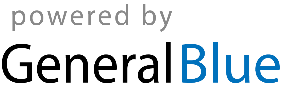 